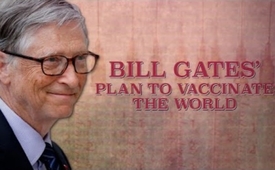 Part 2: Bill Gates’ Plan to Vaccinate the World (Documentary by corbettreport.com)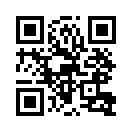 One of the Gates Foundation’s core funding areas is “vaccine development and surveillance,” which has resulted in the channeling of billions of dollars into vaccine development, a seat at the table to develop vaccination campaigns in countries around the globe, and the opportunity to shape public thinking around Bill Gates’ pet project of the past five years: preparing rapid development and deployment of vaccines in the event of a globally spreading pandemic.POPPY HARLOW: Ten billion dollars. I mean, just speak about the magnitude of that. That is by far the biggest commitment of the foundation, isn’t it, Bill? I mean, this is by far the largest.
BILL GATES: That’s right, we’ve been spending a lot on vaccines. With this commitment, over eight million additional lives will be saved. So it’s one of the most effective ways that health in the poorest countries can be dramatically improved.
SOURCE: Gates Foundation: $10 billion for vaccines
In January of 2010, Bill and Melinda Gates used the World Economic Forum at Davos to announce a staggering $10 billion commitment to research and develop vaccines for the world’s poorest countries, kicking off what he called a “Decade of Vaccines.”
GATES: Today we’re announcing a commitment over this next decade, which we think of as a decade of vaccines having incredible impact. We’re announcing that we’ll spend over $10 billion on vaccines.
SOURCE: PBS News Hour January 29, 2010
Hailed by the Gates-funded media . . .
HARI SREENIVASAN: For the record, the Bill and Melinda Gates Foundation is a NewsHour underwriter.
SOURCE: PBS News Hour January 29, 2010
. . . and applauded by the pharmaceutical companies who stood to reap the benefits of that largesse, the record-setting commitment made waves in the international community, helping to underwrite a Global Vaccine Action Plan coordinated by the Gates-funded World Health Organization.
But contrary to the Gates’ own PR spin that this $10 billion pledge was an unalloyed good and would save eight million lives, the truth is that this attempt to reorient the global health economy was part of a much bigger agenda. An agenda that would ultimately lead to greater profits for Big Pharma companies, greater control for the Gates Foundation over the field of global health, and greater power for Bill Gates to shape the course of the future for billions of people around the planet.
This is Bill Gates’ Plan to Vaccinate the World.
You’re tuned into The Corbett Report.
Given Gates’ pledge to make this a “Decade of Vaccines,” it should come as no surprise that, since the dawn of this coronavirus crisis, he has been adamant that the world will not go back to normal until a vaccine has been developed.
GATES: We’re gonna have this intermediate period of opening up, and it won’t be normal until we get an amazing vaccine to the entire world.
SOURCE: Watch CNBC’s full interview with Microsoft co-founder Bill Gates on the coronavirus pandemic and his work toward a vaccine
GATES: The vaccine is critical, because, until you have that, things aren’t really going to be normal. They can open up to some degree, but the risk of a rebound will be there until we have very broad vaccination.
SOURCE: Bill Gates on where the COVID-19 pandemic will hurt the most
GATES: They won’t be back to normal until we either have that phenomenal vaccine or a therapeutic that’s, like, over 95% effective. And so we have to assume that’s going to be almost 18 months from now.
SOURCE: Bill Gates on Finding a Vaccine for COVID-19, the Economy, and Returning to ‘Normal Life’
GATES: And then the final solution—which is a year or two years off—is the vaccine. So we’ve got to go full-speed ahead on all three fronts.
COLBERT: Just to head off the conspiracy theorists, maybe we shouldn’t call the vaccine “the final solution.”
GATES: Good point.
COLBERT: Maybe just “the best solution.”
[GATES LAUGHS]
SOURCE: Bill Gates: Global Innovation Is The Key To Achieving A Return To Normal
More interestingly, since Gates began delivering this same talking point in every one of his many media appearances of late, it has been picked up and repeated by heads of state, health officials, doctors and media talking heads, right down to the scientifically arbitrary but very specific 18-month time frame.
ZEKE EMANUEL: Realistically, COVID-19 will be here for the next 18 months or more. We will not be able to return to normalcy until we find a vaccine or effective medications.
SOURCE: Dr. Zeke Emanuel On The Return To ‘Normal’
DOUG FORD: The hard fact is, until we have a vaccine, going back to normal means putting lives at risk.
SOURCE: Premier Doug Ford and Ontario ministers provide COVID-19 update – April 18, 2020
JUSTIN TRUDEAU: This will be the new normal until a vaccine is developed.
SOURCE: PM Trudeau on modelling data and federal response to COVID-19 – April 9, 2020
NORMAN SWAN: The only thing that will really allow life as we once knew it to resume is a vaccine.
SOURCE: Life will only return to normal when there’s a coronavirus vaccine, Dr Norman Swan says
DONALD TRUMP: Obviously, we continue to work on the vaccines, but the vaccines have to be down the road by probably 14, 15, 16 months. We’re doing great on the vaccines.
SOURCE: Remarks by President Trump, Vice President Pence, and Members of the Coronavirus Task Force in Press Briefing
The fact that so many heads of state, health ministers and media commentators are dutifully echoing Gates’ pronouncement about the need for a vaccine will not be surprising to those who saw last week’s exploration of How Bill Gates Monopolized Global Health. As we have seen, the Gates Foundation’s tentacles have penetrated into every corner of the field of public health. Billions of dollars in funding and entire public policy agendas are under the control of this man, an unelected, unaccountable software developer with no medical research experience or training.
And nowhere is Gates’ control of public health more apparent than in the realm of vaccines.
Gates launched the Decade of Vaccines with a $10 billion pledge.
Gates helped develop the Global Vaccine Action Plan administered by the Gates-funded World Health Organization.
Gates helped found Gavi, the Vaccine Alliance, aiming to develop “healthy markets” for vaccine manufacturers.
Gates helped launch Gavi with a $1 billion donation in 2011, going on to contribute $4.1 billionover the course of the “Decade of Vaccines.”
GATES: And so I’m pleased to announce to you that we’re pledging an additional billion dollars to—
[APPLAUSE]
GATES: Thank you.
[CONTINUED APPLAUSE]
GATES: Alright, thank you.
[CONTINUED APPLAUSE]
GATES: It’s not everyday we give away a billion dollars.
[LAUGHTER]
SOURCE: Gates’ mammoth vaccine pledge
One of the Gates Foundation’s core funding areas is “vaccine development and surveillance,” which has resulted in the channeling of billions of dollars into vaccine development, a seat at the table to develop vaccination campaigns in countries around the globe, and the opportunity to shape public thinking around Bill Gates’ pet project of the past five years: preparing rapid development and deployment of vaccines in the event of a globally spreading pandemic.
GATES: If anything kills over 10 million people in the next few decades, it’s most likely to be a highly infectious virus.
SOURCE: The next outbreak? We’re not ready | Bill Gates
GATES: Whether it occurs by a quirk of nature or at the hand of a terrorist, epidemiologists show through their models that a respiratory-spread pathogen would kill more than 30 million people in less than a year. And there is a reasonable probability of that taking place in the years ahead.
SOURCE: Gates: Millions could die from bio-terrorism
BABITA SHARMA: Many high-profile personalities have been gathering at this year’s World Economic Forum in Davos, which aims to discuss the globe’s most pressing issues. Amongst them is the Microsoft founder Bill Gates, whose foundation is investing millions in the Coalition for Epidemic Preparedness Innovations to help combat infectious diseases. Here’s some of what he had to say about his push to develop new vaccines.
SOURCE: BBC Newsday January 19, 2017
GATES: Unfortunately, it takes many years to do a completely new vaccine. The design, the safety review, the manufacturing; all of those things mean that an epidemic can be very widespread before that tool would come along. And so after Ebola the global health community talked a lot about this, including a new type of vaccine platform called DNA/RNA that should speed things along.
And so this Coalition for Epidemic Preparedness Initiative [sic], CEPI, is three countries—Japan, Norway, Germany—and two foundations—Wellcome Trust, [who] we work with on a lot of things, and our foundation, the Gates Foundation—coming together to fund . . . actually trying to use that platform and make some vaccines. And so that would help us in the future.
SOURCE: Bill Gates at the World Economic Forum
NARRATORS: We know vaccines can protect us. We just need to be better prepared. So, “Let’s come together. Let’s research and invest. Let’s save lives. Let’s outsmart epidemics.”
SOURCE: Let’s #OutsmartEpidemics
Given Gates’ mammoth investment in vaccines over the past decade, his insistence that . . .
GATES: Things won’t go back to truly normal until we have a vaccine that we’ve gotten out to basically the entire world.
SOURCE: Bill Gates on his 2015 ‘virus’ warning, efforts to fight coronavirus pandemic
. . . is hardly surprising.
What should be surprising is that this strangely specific and continuously repeated message—that we will not go “back to normal” until we get a vaccine in 18 months—has no scientific basis whatsoever. Medical researchers have already conceded that a vaccine for SARS-CoV-2 may not even be possible, pointing to the inability of researchers to develop any kind of immunization against previous coronavirus outbreaks, like SARS or MERS.
But even if such a vaccine were possible, serious concerns remain about the safety of developing, testing and delivering such an “amazing vaccine” to “the entire world” in this remarkably short timeframe. Even proponents of vaccine development openly worry that the rush to vaccinate billions of people with a largely untested, experimental coronavirus vaccine will itself present grave risks to the public.
One of these risks involves “disease enhancement.” It has been known for over a decade that vaccination for some viral infections—including coronaviruses—actually enhances susceptibility to viral infection or even causes infections in healthy vaccine recipients.
ANTHONY FAUCI: Now, the issue of safety. Something that I want to make sure the American public understand: It’s not only safety when you inject somebody and they get maybe an idiosyncratic reaction, they get a little allergic reaction, they get pain. There’s safety associated. “Does the vaccine make you worse?” And there are diseases in which you vaccinate someone, they get infected with what you’re trying to protect them with, and you actually enhance the infection.
SOURCE: Remarks by President Trump, Vice President Pence, and Members of the Coronavirus Task Force in Press Briefing (March 26)
This is no mere theoretical risk. As researchers who were trying to develop a vaccine for the original SARS outbreak discovered, the vaccine actually made the lab animals subjected to it more susceptible to the disease.
PETER HOTEZ: One of the things that we are not hearing a lot about is the unique potential safety problems of coronavirus vaccines. This was first found in the 1960s with the Respiratory Syncytial Virus vaccines, and it was done in Washington with the NIH and Children’s National Medical Center. Some of those kids who got the vaccine actually did worse, and I believe there were two deaths in the consequence of that study. Because what happens with certain types of respiratory virus vaccines, you get immunized, and then when you get actually exposed to the virus, you get this kind of paradoxical immune enhancement phenomenon, and what—and we don’t entirely understand the basis of it. But we recognize that it’s a real problem for certain respiratory virus vaccines. That killed the RSV program for decades. Now the Gates Foundation is taking it up again. But when we started developing coronavirus vaccines—and our colleagues—we noticed in laboratory animals that they started to show some of the same immune pathology that resembled what had happened 50 years earlier.
SOURCE: Hotez Coronavirus Vaccine Safety Testimony
This specific issue regarding coronavirus vaccines is exacerbated by the arbitrary and unscientific 18-month timeframe that Gates is insisting on for the vaccine’s development. In order to meet that deadline, vaccine developers are being urged to use new and largely unproven methods for creating their experimental immunizations, including DNA and mRNA vaccines.
KELLY O’DONNELL: For a self-described wartime president, victory over COVID-19 equals a vaccine.
TRUMP: I hope we can have a vaccine, and we’re going to fast-track it like you’ve never seen before.
O’DONNELL: Adding Trump-style branding, the administration launched “Operation Warp Speed,” a multi-billion-dollar research and manufacturing effort to shorten the typical year-plus vaccine development timeline.
SOURCE: Trump Administration’s ‘Operation Warp Speed’ Aims To Fast-Track Coronavirus Vaccine | Nightly News
ANTHONY FAUCI: We’re gonna start ramping up production with the companies involved, and you do that at risk. In other words, you don’t wait until you get an answer before you start manufacturing. You at risk proactively start making it, assuming it’s gonna work.
SOURCE: Dr Fauci Discusses Operation Warp Speed’s Goal Of 100s Of Millions Of Vaccine Doses By January
BECKY QUICK: You’re thinking 18 months even with all the work that you’ve already done to this point and the planning that you are taking with lots of different potential vaccinations and building up for that now
GATES: Yeah, so there’s an approach called RNA vaccine that people like Moderna, CureVac and others are using that in 2015 we’d identified that as very promising for pandemics and for other applications as well. And so, if everything goes perfectly with the RNA approach, we could actually beat the 18 months. We don’t want to create unrealistic expectations.
SOURCE: Watch CNBC’s full interview with Microsoft co-founder Bill Gates on the coronavirus pandemic and his work toward a vaccine
RHIJU DAS: So the concept of an RNA vaccine is: Let’s inject the RNA molecule that encodes for the spike protein.
ANGELA RASMUSSEN: It’s making your cell do the work of creating this viral protein that is going to be recognized by your immune system and trigger the development of these antibodies.
DAS: Our bodies won’t make a full-fledged infectious virus. They’ll just make a little piece and then learn to recognize it and then get ready to destroy the virus if it then later comes and invades us.
[. . .]
DAS: It’s a relatively new, unproven technology. And there’s still no example of an RNA vaccine that’s been deployed worldwide in the way that we need for the coronavirus.
RASMUSSEN: There is the possibility for unforeseen, adverse effects.
AKIKO IWASAKI: So this is all new territory. Whether it would elicit protective immune response against this virus is just unknown right now.
SOURCE: Can Scientists Use RNA to Create a Coronavirus Vaccine?
Rushing at “Warp Speed” to develop a new vaccine using experimental technology and then mass-producing and delivering billions of doses to be injected into “basically the entire world” before adequate testing is even done amounts to one of the most dangerous experiments in the history of the world, one that could alter the lives of untold numbers of people.
That an experimental vaccine—developed in a brand new way and rushed through with a special, shortened testing regime—should be given to adults, children, pregnant women, newborn babies, and the elderly alike, would be, in any other situation, unthinkable. To suggest that such a vaccine should be given to the entire planet would have been called lunacy mere months ago. But now the public is being asked to accept this premise without question.
Even Gates himself acknowledges the inherent risks of such a project. But his concern is not for the lives that will be irrevocably altered in the event that the vaccines cause damage to the population. Instead, he is more concerned that the pharmaceutical companies and the researchers are given legal immunity for any such damage.
GATES: You know, if we have, you know, one in 10,000 side effects, that’s, you know, way more— 700,000—you know, people who will suffer from that. So really understanding the safety at gigantic scale across all age ranges—you know, pregnant, male, female, undernourished, existing comorbidities—it’s very, very hard. And that actual decision of, “OK, let’s go and give this vaccine to the entire world,” ah, governments will have to be involved because there will be some risk and indemnification needed before that can be decided on.
SOURCE: Watch CNBC’s full interview with Microsoft co-founder Bill Gates on the coronavirus pandemic and his work toward a vaccine
As we have already seen, in the arena of global health, what Bill Gates wants is what the world gets. So it should be no surprise that immunity for the Big Pharma vaccine manufacturers and the vaccination program planners is already being worked on.
In the US, the Department of Health and Human Services issued a declaration that retroactively provides “liability immunity for activities related to medical countermeasures against COVID-19,” including manufacturers, distributors and program planners of “any vaccine, used to treat, diagnose, cure, prevent, or mitigate COVID-19.” The declaration was issued on March 17th but retroactively covers any activity back to February 4th, 2020, the day before the Bill and Melinda Gates Foundation announced an emergency $100 million to fund treatment efforts and to develop new vaccines for COVID-19.
The plan to inject everyone on the planet with an experimental vaccine is no aberration in Bill Gates’ envisioned “Decade of Vaccines.” It is its culmination.
The “Decade of Vaccines” kicked off with a Gates-funded $3.6 million observational study of HPV vaccines in India that, according to a government investigation, violated the human rights of the study participants with “gross violations” of consent and failed to properly report adverse events experienced by the vaccine recipients. After the deaths of seven girls involved in the trial were reported, a parliamentary investigation concluded that the Gates-funded Program for Appropriate Technology in Health (PATH), which ran the study, had been engaged in a scheme to help ensure “healthy markets” for GlaxoSmithKline and Merck, the manufacturers of the Gardasil and Cervarix vaccines that had been so generously donated for use in the trial:
“Had PATH been successful in getting the HPV vaccine included in the universal immunization program of the concerned countries, this would have generated windfall profit for the manufacturer(s) by way of automatic sale, year after year, without any promotional or marketing expenses. It is well known that once introduced into the immunization program it becomes politically impossible to stop any vaccination.”
Chandra M. Gulhati, editor of the influential Monthly Index of Medical Specialities, remarkedthat “[i]t is shocking to see how an American organization used surreptitious methods to establish itself in India,” and Samiran Nundy, editor emeritus of the National Medical Journal of India lamented that “[t]his is an obvious case where Indians were being used as guinea pigs.”
Throughout the decade, India’s concerns about the Bill and Melinda Gates Foundation and its corporate partners’ influence on the country’s national immunization programs grew. In 2016, the steering group of the country’s National Health Mission blasted the government for allowing the country’s National Technical Advisory Group on Immunisation—the primary body advising the government on all vaccination-related matters—to be effectively purchased by the Gates Foundation.
As one steering group member noted: “The NTAGI secretariat has been moved out of the [government’s health] ministry to the office of Public Health Foundation of India and the 32 staff members in that secretariat draw their salaries from the BMGF. There is a clear conflict of interest—on one hand, the BMGF funds the secretariat that is the highest decision making body in vaccines and, on the other, it partners the pharma industry in GAVI. This is unacceptable.”
In 2017, the government responded by cutting all financial ties between the advisory group and the Gates Foundation.
Similar stories play out across the Gates Foundation’s “Decade of Vaccines.”
There’s the Gates-founded and funded Meningitis Vaccine Project, which led to the creation and testing of MenAfriVac, a $0.50-per-dose immunization against meningococcal meningitis. The tests led to reports of between 40 and 500 children suffering seizures and convulsions and eventually becoming paralyzed.
There’s the 2017 confirmation that the Gates-supported oral polio vaccine was actually responsible for the majority of new polio cases and the 2018 follow up showing that 80% of polio cases are now vaccine-derived.
There’s the 2018 paper in the International Journal of Environmental Research and Public Healthconcluding that over 490,000 people in India developed paralysis as a result of the oral polio vaccine between 2000 and 2017.
There’s even the WHO’s own malaria chief, Dr. Arata Kochi, who complained in an internal memothat Gates’ influence meant that the world’s leading malaria scientists are now “locked up in a ‘cartel’ with their own research funding being linked to those of others within the group” and that the foundation “was stifling debate on the best ways to treat and combat malaria, prioritizing only those methods that relied on new technology or developing new drugs.”
Kochi’s complaint, written in 2008, highlights the most common criticism of the global health web that Gates has spun in the past two decades: that the public health industry has become a racket run by and for Big Pharma and its partners for the benefit of big business.
At the time that Kochi was writing his memo, the executive director of the Gates Foundation’s Global Health program was Tachi Yamada. Yamada left his position as Chairman of Research and Development at GlaxoSmithKline to take up the position at the Gates Foundation in 2006 and left the foundation five years later to become Chief Medical and Scientific Officer at Takeda Pharmaceuticals. Yamada’s replacement as head of Gates’ Global health program, Trevor Mundel, was himself a clinical researcher at Pfizer and Parke-Davis and spent time as Head of Development with Novartis before joining the foundation.
This use of foundation funds to set public policy to drive up corporate profits is not a secret conspiracy. It is a perfectly open one.
When the Center for Global Development formed a working group to “develop a practical approach to the vaccine challenge,” they concluded that the best way to incentivize pharmaceutical companies to produce more vaccines for the third world was for governments to promise to buy vaccines before they were even developed. They titled their report “Making Markets for Vaccines.”
ALICE ALBRIGHT: The project “Making Markets for Vaccines” was really designed to address a problem that’s existed for a long time, which is insufficient research and development budgets as well as investment capacity in vaccine development and production for the third world. How do you create better incentives to get the pharma community—the vaccine community—to produce products that are specifically dedicated for the developing world.
RUTH LEVINE: Michael Kramer, a professor at Harvard, had been thinking about this problem for many years.
OWEN BARDER: He realized that if the rich countries of the world were to make a promise that they would buy a malaria vaccine if somebody produced it, that that would give an incentive to the pharmaceutical industry to go and do the research and development needed to make one. But this idea was unfamiliar. No government had made a commitment to buy a product that didn’t already exist.
SOURCE: Making Markets for Vaccines
When the first such “Advanced Market Commitment” was made in 2007—a $1.5 billion promise to buy yet-to-be-produced vaccines from Big Pharma manufacturers—there was the Gates Foundation as the only non-nation sponsor.
The Gates-founded Gavi Vaccine Alliance is an open partnership between the Gates Foundation, the World Health Organization, the World Bank and vaccine manufacturers. Their stated goal includes “introducing new vaccines into the routine schedules of national immunization programmes” and engaging in “market shaping efforts” to ensure “healthy markets for vaccines and other immunization products.”
If “introducing new vaccines” and ensuring healthy markets for them was the aim of Gates’ “Decade of Vaccines,” there can be no doubt that COVID-19 has seen that goal realized in spectacular fashion.
URSULA VON DER LEYEN: Let’s start the pledging.
KATIE STEPHENS: The EU kicked off its fundraising drive with 1 billion euros. In the hours that followed, pledges were beamed in from across the globe.
TAWFIG ALRABIAH: The Kingdom of Saudi Arabia has pledged 500 million dollars.
STEPHENS: Even pop icon Madonna made a last-minute donation of a million euros.
SOURCE: What’s behind the global €7.4 billion vaccine pledge? | Coronavirus Update
MELINDA GATES: By combining the world’s expertise and brainpower and resources, we can attack this disease in the way it’s attacking us: globally. Our foundation is proud to partner with you and I’m pleased to announce today that we will pledge a hundred million dollars towards this effort.
SOURCE: #Coronavirus Global Response International Pledging Conference
KATIE STEPHENS: Germany was one of the leading donors, pledging over five hundred million euros. The money is earmarked for international health organizations and research networks in a bid to speed up the development of a vaccine.
SOURCE: What’s behind the global €7.4 billion vaccine pledge? | Coronavirus Update
And there, at the center of this web, is the Gates Foundation, connected to every major organization, research institution, international alliance and vaccine manufacturer involved in the current crisis.
Certainly, the Gates—like the Rockefellers—have profited from their years as “the most generous people on the planet.” As curious as it might seem to those who don’t understand the true nature of this monopoly cartel, despite all of these grants and pledges—commitments of tens of billions of dollars—Bill Gates’ personal net worth has actually doubled during this “Decade of Vaccines,” from $50 billion to over $100 billion.
But once again we come back to the question: Who is Bill Gates? Is he motivated simply by money? Is this incessant drive to vaccinate the entire population of the planet merely the result of greed? Or is there something else driving this agenda?
As we shall see next time, money is not the end goal of Gates’ “philanthropic” activities. Money is just the tool that he is using to purchase what he really wants: control. Control not just of the health industry, but control of the human population itself.from corbettreport.comSources:https://www.corbettreport.com/gates/This may interest you as well:#BillGates-en - www.kla.tv/BillGates-enKla.TV – The other news ... free – independent – uncensored ...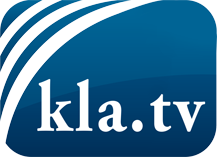 what the media should not keep silent about ...Little heard – by the people, for the people! ...regular News at www.kla.tv/enStay tuned – it’s worth it!Free subscription to our e-mail newsletter here: www.kla.tv/abo-enSecurity advice:Unfortunately countervoices are being censored and suppressed more and more. As long as we don't report according to the ideology and interests of the corporate media, we are constantly at risk, that pretexts will be found to shut down or harm Kla.TV.So join an internet-independent network today! Click here: www.kla.tv/vernetzung&lang=enLicence:    Creative Commons License with Attribution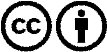 Spreading and reproducing is endorsed if Kla.TV if reference is made to source. No content may be presented out of context.
The use by state-funded institutions is prohibited without written permission from Kla.TV. Infraction will be legally prosecuted.